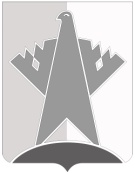 ПРЕДСЕДАТЕЛЬ ДУМЫ СУРГУТСКОГО РАЙОНАХАНТЫ-МАНСИЙСКОГО АВТОНОМНОГО ОКРУГА – ЮГРЫПОСТАНОВЛЕНИЕ19 апреля 2023 года								                                     № 14                                                                               г. Сургут	В соответствии с решениями Думы Сургутского района от 23 декабря                                2022 года № 419 «О плане работы Думы Сургутского района на I полугодие 2023 года», от 30 июня 2022 года № 303-нпа «Об утверждении Положения о порядке внесения проектов решений Думы Сургутского района, перечне и формах прилагаемых к ним документов»: 1. Провести 19 мая 2023 года очередное шестнадцатое заседание Думы Сургутского района в 1100 часов, совместные заседания депутатских комиссий 17 мая 2023 года в 1100 часов. Место проведения заседаний: г. Сургут, 
ул. Энгельса, д. 10, каб. 219.2. Включить в проект повестки дня заседания Думы Сургутского района следующие вопросы:  1) о проекте решения Думы Сургутского района «Об исполнении бюджета Сургутского района за 2022 год».Докладчик: Нигматуллин Максим Эдуардович – заместитель главы Сургутского района;2) о проекте решения Думы Сургутского района «О внесении изменений в решение Думы Сургутского района от 28 ноября 2013 года № 425 «Об утверждении Положения о департаменте финансов администрации Сургутского района».Докладчик: Нигматуллин Максим Эдуардович – заместитель главы Сургутского района;3) о проекте решения Думы Сургутского района «О внесении изменений в решение Думы Сургутского района от 25 марта 2014 года № 492-нпа «Об утверждении Положения о размерах, условиях и порядке компенсации расходов на оплату стоимости проезда и провоза багажа к месту использования отпуска и обратно, компенсации расходов, связанных с переездом, лицам, работающим в органах местного самоуправления Сургутского района, муниципальных учреждениях Сургутского района».Докладчик: Нигматуллин Максим Эдуардович – заместитель главы Сургутского района;4) о проекте решения Думы Сургутского района «О внесении изменений в решение Думы Сургутского района от 30 мая 2012 года № 195 «Об установлении дополнительных оснований признания недоимки по местным налогам, задолженности по пеням и штрафам по этим налогам безнадежными к взысканию».Докладчик: Нигматуллин Максим Эдуардович – заместитель главы Сургутского района;5) о проекте решения Думы Сургутского района «О внесении изменений в решение Думы Сургутского района от 18 февраля 2016 года № 837-нпа «Об утверждении Порядка и размеров возмещения расходов, связанных со служебными командировками лиц, замещающих муниципальные должности в Сургутском районе на постоянной основе».Докладчик: Нигматуллин Максим Эдуардович – заместитель главы Сургутского района;6) о проекте решения Думы Сургутского района «О внесении изменений в решение Думы Сургутского района от 24 мая 2016 года № 927 «Об утверждении перечня показателей оценки деятельности главы Сургутского района и администрации Сургутского района».Докладчик: Нигматуллин Максим Эдуардович – заместитель главы Сургутского района;7) о проекте решения Думы Сургутского района «О внесении изменений                     в решение Думы Сургутского района от 09 сентября 2019 года № 730-нпа «Об утверждении Положения о старостах сельских населенных пунктов, расположенных на межселенной территории Сургутского муниципального района Ханты-Мансийского автономного округа – Югры».Докладчик: Марценковский Руслан Федорович – первый заместитель главы Сургутского района;8) о проекте решения Думы Сургутского района «О внесении изменений и дополнений в Устав Сургутского района».Докладчик: Марценковский Руслан Федорович – первый заместитель главы Сургутского района;9) о проекте решения Думы Сургутского района «О внесении изменений                  в решение Думы Сургутского района от 25 ноября 2014 года № 616-нпа                           «Об утверждении Порядка предоставления гарантий медицинского обеспечения в виде компенсации расходов на оплату стоимости проезда к месту получения медицинской помощи и обратно».Докладчик: Османкина Татьяна Николаевна – заместитель главы Сургутского района;10) о проекте решения Думы Сургутского района «О внесении изменения в решение Думы Сургутского района от 14 декабря 2022 года № 407 «Об утверждении прогнозного плана (программы) приватизации имущества Сургутского муниципального района Ханты-Мансийского автономного округа – Югры на 2023 год и плановый период 2024 - 2025 годов».Докладчик: Маркова Юлия Витальевна – заместитель главы Сургутского района;11) о проекте решения Думы Сургутского района «О внесении изменений в решение Думы Сургутского района от 23 сентября 2015 года № 749-нпа                        «Об утверждении Порядка управления и распоряжения имуществом, находящимся в муниципальной собственности Сургутского района».Докладчик: Маркова Юлия Витальевна – заместитель главы Сургутского района;12) о проекте решения Думы Сургутского района «О списании муниципального имущества».Докладчик: Маркова Юлия Витальевна – заместитель главы Сургутского района;13) о проекте решения Думы Сургутского района «Об утверждении Порядка определения размера арендной платы за земельные участки, находящиеся в муниципальной собственности Сургутского муниципального района Ханты-Мансийского автономного округа – Югры и предоставленные в аренду без проведения торгов».Докладчик: Маркова Юлия Витальевна – заместитель главы Сургутского района;14) о проекте решения Думы Сургутского района «О внесении изменений в решение Думы Сургутского района от 26 мая 2014 года № 531-нпа «Об утверждении Порядка использования собственных материальных ресурсов и финансовых средств Сургутского района для осуществления отдельного государственного полномочия по организации мероприятий при осуществлении деятельности по обращению с животными без владельцев».Докладчик: Карпеткин Константин Юрьевич – заместитель главы Сургутского района – директор департамента жилищно-коммунального хозяйства, экологии, транспорта и связи администрации Сургутского района.3. Рекомендовать лицам, указанным в части 2 настоящего постановления, обеспечить представление в Думу Сургутского района посредством системы электронного документооборота соответствующих документов по вносимым вопросам (с учётом согласования председателя Думы Сургутского района) не позднее 03 мая 2023 года.Председатель Думы Сургутского района                                                                                В.А. ПолторацкийО созыве очередного шестнадцатого заседания Думы Сургутского района